Phần đáp án câu trắc nghiệm: Tổng câu trắc nghiệm: 32.SỞ GD&ĐT ĐẮK LẮKTRƯỜNG THPT NGÔ GIA TỰ(Không kể thời gian phát đề) ĐÁP ÁN MÔN Sinh Học – Khối lớp 10 Thời gian làm bài : 45 phút 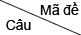 00200500801101465[0.3125] C [0.3125] D [0.3125] D [0.3125] D [0.3125] C 66[0.3125] D [0.3125] B [0.3125] D [0.3125] B [0.3125] B 67[0.3125] C [0.3125] A [0.3125] D [0.3125] A [0.3125] C 68[0.3125] A [0.3125] C [0.3125] D [0.3125] C [0.3125] C 69[0.3125] D [0.3125] C [0.3125] A [0.3125] D [0.3125] B 70[0.3125] A [0.3125] A [0.3125] B [0.3125] C [0.3125] C 71[0.3125] B [0.3125] B [0.3125] A [0.3125] B [0.3125] C 72[0.3125] D [0.3125] B [0.3125] C [0.3125] A [0.3125] A 73[0.3125] C [0.3125] D [0.3125] D [0.3125] D [0.3125] A 74[0.3125] A [0.3125] B [0.3125] B [0.3125] D [0.3125] C 75[0.3125] A [0.3125] D [0.3125] D [0.3125] C [0.3125] C 76[0.3125] D [0.3125] D [0.3125] C [0.3125] C [0.3125] D 77[0.3125] C [0.3125] C [0.3125] C [0.3125] A [0.3125] B 78[0.3125] D [0.3125] B [0.3125] D [0.3125] A [0.3125] B 79[0.3125] D [0.3125] D [0.3125] D [0.3125] B [0.3125] D 80[0.3125] C [0.3125] B [0.3125] D [0.3125] C [0.3125] D 81[0.3125] A [0.3125] A [0.3125] A [0.3125] A [0.3125] D 82[0.3125] A [0.3125] C [0.3125] C [0.3125] A [0.3125] D 83[0.3125] C [0.3125] A [0.3125] A [0.3125] D [0.3125] C 84[0.3125] D [0.3125] B [0.3125] B [0.3125] B [0.3125] D 85[0.3125] D [0.3125] A [0.3125] D [0.3125] B [0.3125] C 86[0.3125] A [0.3125] C [0.3125] A [0.3125] D [0.3125] D 87[0.3125] A [0.3125] D [0.3125] B [0.3125] A [0.3125] B 88[0.3125] D [0.3125] C [0.3125] D [0.3125] B [0.3125] B 89[0.3125] D [0.3125] C [0.3125] B [0.3125] A [0.3125] D 90[0.3125] A [0.3125] A [0.3125] A [0.3125] D [0.3125] A 91[0.3125] C [0.3125] B [0.3125] B [0.3125] B [0.3125] C 92[0.3125] C [0.3125] C [0.3125] C [0.3125] D [0.3125] C 93[0.3125] B [0.3125] D [0.3125] B [0.3125] B [0.3125] A 94[0.3125] B [0.3125] A [0.3125] C [0.3125] D [0.3125] B 95[0.3125] D [0.3125] C [0.3125] C [0.3125] A [0.3125] B 96[0.3125] C [0.3125] B [0.3125] D [0.3125] C [0.3125] A 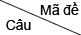 01702002365[0.3125] B [0.3125] B [0.3125] A 66[0.3125] C [0.3125] A [0.3125] C 67[0.3125] A [0.3125] A [0.3125] B 68[0.3125] B [0.3125] A [0.3125] A 69[0.3125] C [0.3125] D [0.3125] D 70[0.3125] B [0.3125] A [0.3125] C 71[0.3125] B [0.3125] C [0.3125] D 72[0.3125] D [0.3125] D [0.3125] C 73[0.3125] C [0.3125] B [0.3125] A 74[0.3125] C [0.3125] D [0.3125] C 75[0.3125] C [0.3125] C [0.3125] C 76[0.3125] C [0.3125] D [0.3125] D 77[0.3125] D [0.3125] A [0.3125] B 78[0.3125] C [0.3125] B [0.3125] A 79[0.3125] A [0.3125] D [0.3125] B 80[0.3125] D [0.3125] A [0.3125] A 81[0.3125] D [0.3125] C [0.3125] D 82[0.3125] A [0.3125] A [0.3125] A 83[0.3125] D [0.3125] A [0.3125] D 84[0.3125] C [0.3125] A [0.3125] A 85[0.3125] C [0.3125] C [0.3125] A 86[0.3125] A [0.3125] D [0.3125] D 87[0.3125] B [0.3125] A [0.3125] C 88[0.3125] A [0.3125] C [0.3125] A 89[0.3125] C [0.3125] C [0.3125] A 90[0.3125] A [0.3125] A [0.3125] B 91[0.3125] A [0.3125] C [0.3125] D 92[0.3125] B [0.3125] C [0.3125] C 93[0.3125] C [0.3125] B [0.3125] D 94[0.3125] C [0.3125] A [0.3125] B 95[0.3125] B [0.3125] D [0.3125] D 96[0.3125] C [0.3125] B [0.3125] B 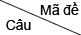 00100400701001365[0.3125] B [0.3125] C [0.3125] C [0.3125] A [0.3125] C 66[0.3125] B [0.3125] D [0.3125] B [0.3125] D [0.3125] C 67[0.3125] A [0.3125] C [0.3125] D [0.3125] C [0.3125] C 68[0.3125] A [0.3125] B [0.3125] A [0.3125] C [0.3125] C 69[0.3125] A [0.3125] A [0.3125] B [0.3125] A [0.3125] C 70[0.3125] B [0.3125] D [0.3125] C [0.3125] A [0.3125] C 71[0.3125] D [0.3125] B [0.3125] C [0.3125] A [0.3125] B 72[0.3125] A [0.3125] B [0.3125] D [0.3125] B [0.3125] C 73[0.3125] B [0.3125] B [0.3125] D [0.3125] D [0.3125] A 74[0.3125] B [0.3125] B [0.3125] A [0.3125] B [0.3125] D 75[0.3125] B [0.3125] A [0.3125] C [0.3125] D [0.3125] A 76[0.3125] C [0.3125] C [0.3125] B [0.3125] D [0.3125] B 77[0.3125] D [0.3125] C [0.3125] A [0.3125] B [0.3125] D 78[0.3125] B [0.3125] B [0.3125] B [0.3125] C [0.3125] D 79[0.3125] A [0.3125] C [0.3125] A [0.3125] B [0.3125] B 80[0.3125] A [0.3125] A [0.3125] D [0.3125] B [0.3125] B 81[0.3125] C [0.3125] C [0.3125] B [0.3125] A [0.3125] C 82[0.3125] C [0.3125] D [0.3125] C [0.3125] D [0.3125] A 83[0.3125] B [0.3125] C [0.3125] B [0.3125] C [0.3125] C 84[0.3125] A [0.3125] A [0.3125] A [0.3125] A [0.3125] D 85[0.3125] A [0.3125] D [0.3125] B [0.3125] D [0.3125] B 86[0.3125] B [0.3125] C [0.3125] D [0.3125] D [0.3125] A 87[0.3125] B [0.3125] C [0.3125] C [0.3125] B [0.3125] A 88[0.3125] A [0.3125] D [0.3125] A [0.3125] C [0.3125] B 89[0.3125] C [0.3125] B [0.3125] A [0.3125] D [0.3125] B 90[0.3125] A [0.3125] A [0.3125] C [0.3125] A [0.3125] D 91[0.3125] C [0.3125] A [0.3125] A [0.3125] D [0.3125] A 92[0.3125] C [0.3125] A [0.3125] C [0.3125] C [0.3125] D 93[0.3125] A [0.3125] D [0.3125] B [0.3125] D [0.3125] B 94[0.3125] A [0.3125] D [0.3125] D [0.3125] A [0.3125] C 95[0.3125] D [0.3125] A [0.3125] D [0.3125] A [0.3125] D 96[0.3125] C [0.3125] C [0.3125] A [0.3125] B [0.3125] B 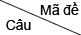 01601902265[0.3125] D [0.3125] A [0.3125] D 66[0.3125] B [0.3125] B [0.3125] C 67[0.3125] B [0.3125] C [0.3125] D 68[0.3125] A [0.3125] A [0.3125] A 69[0.3125] C [0.3125] A [0.3125] C 70[0.3125] A [0.3125] D [0.3125] A 71[0.3125] A [0.3125] C [0.3125] C 72[0.3125] B [0.3125] B [0.3125] D 73[0.3125] D [0.3125] A [0.3125] B 74[0.3125] C [0.3125] A [0.3125] D 75[0.3125] A [0.3125] C [0.3125] C 76[0.3125] D [0.3125] D [0.3125] D 77[0.3125] A [0.3125] A [0.3125] B 78[0.3125] A [0.3125] C [0.3125] D 79[0.3125] C [0.3125] D [0.3125] B 80[0.3125] C [0.3125] A [0.3125] C 81[0.3125] A [0.3125] C [0.3125] D 82[0.3125] B [0.3125] A [0.3125] A 83[0.3125] D [0.3125] C [0.3125] B 84[0.3125] A [0.3125] C [0.3125] D 85[0.3125] A [0.3125] C [0.3125] C 86[0.3125] B [0.3125] D [0.3125] A 87[0.3125] D [0.3125] C [0.3125] A 88[0.3125] B [0.3125] B [0.3125] D 89[0.3125] C [0.3125] C [0.3125] A 90[0.3125] D [0.3125] A [0.3125] A 91[0.3125] D [0.3125] B [0.3125] D 92[0.3125] A [0.3125] B [0.3125] B 93[0.3125] D [0.3125] C [0.3125] D 94[0.3125] D [0.3125] C [0.3125] B 95[0.3125] A [0.3125] A [0.3125] C 96[0.3125] A [0.3125] A [0.3125] D 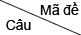 00300600901201565[0.3125] D [0.3125] D [0.3125] A [0.3125] A [0.3125] D 66[0.3125] C [0.3125] A [0.3125] B [0.3125] D [0.3125] B 67[0.3125] B [0.3125] A [0.3125] A [0.3125] A [0.3125] A 68[0.3125] B [0.3125] A [0.3125] A [0.3125] A [0.3125] C 69[0.3125] C [0.3125] C [0.3125] C [0.3125] C [0.3125] C 70[0.3125] D [0.3125] C [0.3125] C [0.3125] C [0.3125] C 71[0.3125] D [0.3125] C [0.3125] B [0.3125] C [0.3125] C 72[0.3125] D [0.3125] D [0.3125] B [0.3125] B [0.3125] D 73[0.3125] C [0.3125] C [0.3125] C [0.3125] D [0.3125] B 74[0.3125] C [0.3125] B [0.3125] D [0.3125] D [0.3125] D 75[0.3125] D [0.3125] B [0.3125] C [0.3125] D [0.3125] D 76[0.3125] C [0.3125] B [0.3125] C [0.3125] A [0.3125] A 77[0.3125] A [0.3125] B [0.3125] B [0.3125] D [0.3125] D 78[0.3125] B [0.3125] D [0.3125] D [0.3125] B [0.3125] D 79[0.3125] B [0.3125] C [0.3125] C [0.3125] C [0.3125] D 80[0.3125] C [0.3125] A [0.3125] B [0.3125] C [0.3125] A 81[0.3125] B [0.3125] A [0.3125] C [0.3125] C [0.3125] D 82[0.3125] D [0.3125] C [0.3125] D [0.3125] D [0.3125] A 83[0.3125] D [0.3125] B [0.3125] D [0.3125] B [0.3125] D 84[0.3125] B [0.3125] C [0.3125] C [0.3125] D [0.3125] A 85[0.3125] B [0.3125] A [0.3125] D [0.3125] B [0.3125] C 86[0.3125] B [0.3125] A [0.3125] D [0.3125] D [0.3125] B 87[0.3125] B [0.3125] C [0.3125] B [0.3125] A [0.3125] D 88[0.3125] D [0.3125] D [0.3125] B [0.3125] C [0.3125] C 89[0.3125] B [0.3125] B [0.3125] C [0.3125] B [0.3125] C 90[0.3125] D [0.3125] B [0.3125] A [0.3125] B [0.3125] D 91[0.3125] B [0.3125] D [0.3125] B [0.3125] C [0.3125] B 92[0.3125] D [0.3125] A [0.3125] B [0.3125] D [0.3125] A 93[0.3125] A [0.3125] B [0.3125] D [0.3125] C [0.3125] D 94[0.3125] A [0.3125] A [0.3125] B [0.3125] C [0.3125] A 95[0.3125] B [0.3125] D [0.3125] C [0.3125] A [0.3125] B 96[0.3125] C [0.3125] A [0.3125] D [0.3125] C [0.3125] D 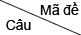 01802102465[0.3125] B [0.3125] D [0.3125] B 66[0.3125] A [0.3125] C [0.3125] B 67[0.3125] B [0.3125] C [0.3125] D 68[0.3125] C [0.3125] C [0.3125] B 69[0.3125] A [0.3125] B [0.3125] B 70[0.3125] C [0.3125] C [0.3125] C 71[0.3125] D [0.3125] D [0.3125] D 72[0.3125] A [0.3125] D [0.3125] B 73[0.3125] D [0.3125] B [0.3125] C 74[0.3125] B [0.3125] D [0.3125] B 75[0.3125] B [0.3125] A [0.3125] B 76[0.3125] B [0.3125] D [0.3125] B 77[0.3125] A [0.3125] A [0.3125] C 78[0.3125] C [0.3125] A [0.3125] A 79[0.3125] B [0.3125] A [0.3125] D 80[0.3125] B [0.3125] D [0.3125] B 81[0.3125] D [0.3125] D [0.3125] C 82[0.3125] D [0.3125] D [0.3125] A 83[0.3125] D [0.3125] D [0.3125] B 84[0.3125] B [0.3125] B [0.3125] A 85[0.3125] B [0.3125] D [0.3125] D 86[0.3125] C [0.3125] C [0.3125] C 87[0.3125] B [0.3125] D [0.3125] B 88[0.3125] B [0.3125] B [0.3125] A 89[0.3125] C [0.3125] A [0.3125] C 90[0.3125] B [0.3125] B [0.3125] A 91[0.3125] D [0.3125] C [0.3125] D 92[0.3125] C [0.3125] A [0.3125] C 93[0.3125] C [0.3125] D [0.3125] D 94[0.3125] C [0.3125] D [0.3125] A 95[0.3125] D [0.3125] C [0.3125] A 96[0.3125] B [0.3125] C [0.3125] B 